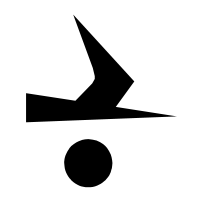 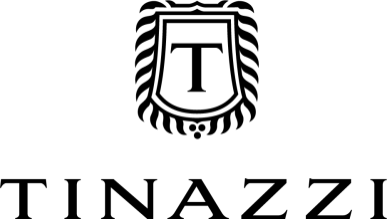 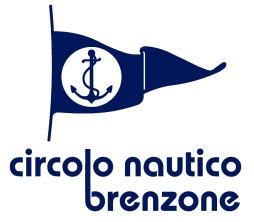 52^ KIELZUGVOGEL INTERNATIONAL REGATTADinner at the Sailing Club 5.10.2022 at 19.30Benvenuto della cucina(Vorspeise)***
Risotto al tastasal(Risotto mit würst)***Saltimbocca alla romana con patate al forno (Saltimbocca alla romana mit Kartoffeln)***Dolce della casa(Nachspeise des Hauses)***Caffè, acqua e degustazione vini(Kaffee-, Wasser- und Weinverkostung)Free for competitors – Extra guests : € 25.00(Remember to bring the tickets with you!For extra guests please make your reservation at the restaurant of the sailing club. thank you)